・✎ イベント情報　✐・個々のイベントの開催については、主催団体に確認をお願いいたします。サロンミニコンサート1725年製のストラディバリウスの音を楽しむ会（東京フィルバイオリン奏者：黒澤誠登）≪10月≫12日（木）13:30～　大沼公民館　入場500円21日(土)13:40～　永田珈琲　入場コーヒー付き1000円24日(火)15:45～　東村山市中央公民館　入場500円27日(金)13:30～　東村山市萩山公民館　入場500円31日(火)13:30～　鈴木公民館　入場500円≪11月≫5日(日)14:30～　津田公民館　入場500円です。バイオリンレッスン≪シルバー人材≫10月16日（月）、11月6日（月）福祉会館学習室1ヵ月2回（１ヶ月で3,000円）10月13日(金)、29日（日）13:30～15:00　萩山公民館（1回500円）【問合せ】バイオリンの音を楽しむ会☎＆fax  042-341-3457（黒澤）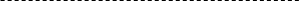 小平・ワーカーズまちの縁がわ　ちっちゃいおうち地域の子ども、高齢者、多様な人が集える場所です。手仕事カフェ、わらべうたあそびなど、どなたでも参加できる企画があります。【場所】学園東町2-4-16 ネクサスビル10１◆おうちサロン(食事提供サロン）　【日時】10月24日(火)　11:50～13:30　【参加費】500円　（要予約）　次回11月14日、28日◆わらべうた遊び　【日時】10月20日（金）10:00〜11:30次回11月17日（金）◆タッピングタッチカフェ【日時】11月はお休み次回12月1日（金）13:30～15:00◆手仕事サロン【日時】　10月16日　　次回12月18日【連絡先】☎ 090-4383-9108 （黒澤）平日9:00～17:00　メール　chityaiouchi@gmail.com【憲法カフェ＠なかまちテラス】「大切な憲法の語り合いの場｣憲法やその時々の話題について自由に話し合っています。事前にテーマを知りたい方はお問い合わせいただくか、Facebookをご覧ください。https://www.facebook.com/kenpocafe.nakamachi100円でコーヒーもお出ししています。予約不要ですので、お気軽にご参加ください。※お話が中心の会なので、マスクの着用にご協力をお願いします。【日時】10月28日 (土)  14:00～16:00【場所】なかまちテラス  地下学習室１【問合せ】荒井   080-5425-1812           メール  smyu-1315@ezweb.ne.jp喫茶〈サタデーひだまり〉障がいのある方、そうでない方、家族の方、子どもさん、高齢者の方など、地域の方々がどなたでも楽しく集える居場所です。ギター、ベース、打楽器などの生伴奏でみんなで歌も歌います。聞くだけでも、おしゃべりするだけでももちろんOKです。〈メニュー〉コーヒーとペットボトル飲料 一口お菓子つき各１００円【日時】　10月28日(土)13:30～16:00　◆10月は第４土曜日【場所】　小平元気村おがわ東2階　第2会議室【主催】　精神保健福祉ボランティアの会　ひだまり【問合せ】　☎ 090-4170-8559　（四ケ所・しかしょ)　　　　　　メール　hidamarikodaira@gmail.comひまわりのおうち社会や学校になじめずひきこもり等の生きづらさをかかえている方（上記の経験者の方も歓迎）障がいのある方もない方も参加できます。ホッとできる時間を共に過ごしませんか♪　★参加費・予約はいりません。　★遅れてきたり、早く帰っても大丈夫です。　★マスクの着用は個人の判断に委ねます。【日時・場所】14：00～16：3010月14日（土）中央公民館　和室つつじ10月29日（日）元気村　おだまき作業所　変更の場合もありますのでTwitterなどで確認して下さい。【連絡先】☎ 090-9231-8170 (宮崎）　　　　　☎ 042-346-4530（おだまき作業所　岡田）メール　ouchi.of.himawari@gmail.com Ｘ（旧Twitter） で日程や会の詳細を発信！「ひまわりのおうち」で検索（ouchi_himawari )山田 真（小児科医）さんと考えるコロナ後の社会と暮らし【日時】10月15日(日）10:00～【場所】中央公民館学習室４【主催】国立武蔵病院 （精神）強制隔離入院施設問題を考える会【連絡先】☎ 090-1849-9305（橋本）　メール　ana15698@nifty.comひきこもり家族を支える家族会「ともの会」のご案内「ともの会」は、ひきこもりの当事者や親がお互いの思いを分かち合い、経験者の方の話を聞いたり、講師を招いて勉強会を行うなど孤立しがちな親等が気持ちを話せ、つながりが持て、心がふわっと軽くなるような場を目指しています。途中参加、途中退席も可能です。お気軽にご参加ください。【日時】すべて13:30～16:302023年10月15日（日）、11月18日（土）、12月17日（日）2024年1月20日（土）、2月18日（日）、3月16日（土）【場所】福祉会館（詳細については問合せ先まで）【対象】ひきこもり・不登校のお子さんの家族、本人　（近隣市の方も可）【参加費】無料※対象者以外の方の参加・見学は必ず事前にご相談ください。【問合せ】☎ 042-349-0151こだいら生活相談支援センター（小平市社会福祉協議会）E-mail：vc7@syakaifukushi.kodaira.tokyo.jp小平図書館友の会主催　講演会見えない山を登る〜シリア難民、生きる根を見つめて〜【講師】小松由佳さん（ドキュメンタリーフォトグラファー）講師より：山に魅せられ、世界第二の高峰K2（8611m/パキスタン）に日本人女性として初めて登頂した小松は、次第に風土に根ざす人間の暮らしに魅せられ、写真家へと転向します。その後、遊牧民の世界を訪ねて出会ったシリアが2011年以降に内戦状態となると、難民となっていく人々の取材を始めました。現在は、トルコ南部のシリア難民を継続して訪ね、難民を取り巻く状況の変化を取材しています。グローバル化が進む今、日本ではあまり報道されないシリア難民の現状について、皆様と考えていきたいと思います。【日時】10月29日（日）13:30～15:30　（開場13:00）【会場】小平市中央図書館 3階　視聴覚室会場（小平市中央図書館視聴覚室）での対面講演とZoomによる配信です。Zoomでは 会場での講演の様子をカメラで撮影して配信します。いずれも 事前予約制（会場は60人限定）。先着順。会場での聴講は定員になり次第締め切ります。Zoom参加には 定員はありません。【申込・問合せ】☎ 090-4930-6028（入山）メール kltomonokai@gmail.com	※メールアドレス２文字目は小文字“エル”【費用】無料【主催】小平図書館友の会	https://kltomonokai.wixsite.com/my-site【後援】小平市教育委員会★サークルフェア202311月3日(金祝)9:00～17：00　、4日(土)9：00～15：30中央公民館ギャラリーを中心に、各団体の展示と体験会を行います。詳細は10月1日号市報をご覧ください。―サークルフェアでの申しものピックアップーこだいらソーラーエネカフェ「でんきのこと、なんでも聞いてみよう」暑い夏、冷房なしではしのげず、そればかりの理由でもなく電気代はうなぎのぼり。これ以上暑くならないためにも、お財布のためにも、再生可能エネルギーへのシフトを考えてみませんか。再生可能エネルギーへの疑問や不安、電力会社乗換の方法など、日頃の疑問や知りたいことを出し合ってみませんか。【日時】11月3日（金祝）13:00～15:00（出はいり自由）【場所】中央公民館 2階 講座室2 （サークルフェア体験会会場）【体験会主催】こだいらソーラー【参加費】無料【申込】　直接会場へ【問合せ】メール　kodaira.solar@gmail.com  ☎ 090-8505-4192（都甲）　　＊　　＊学習会「市議会のしくみを知る」中央公民館サークルフェア2023に参加し、その体験会として、市のなるほど出前講座を活用しての学習会を開催します。市議会のしくみを知って、市議会を一緒に傍聴しませんか。【日時】11月3日(金祝) 10:30～12：00【場所】中央公民館　2階　講座室2【体験会主催】政治・知りたい、確かめ隊　　【参加費】無料　　　　【申込み】直接会場へ　　【問合せ】メールseijishiritai@gmail.com　☎ 090-8043-2148（森野）おだまきのさき織り展示・販売会さき織りで作ったバッグや小物たち、「ななとこ」商品（メンバーが仕上げまで作っています）や可愛いアクセサリー等、多数取り揃えております。おだまきは年齢や障害もいろいろ。色のセンスもいろいろ。でも、気持ちはひとつ。丁寧に心を込めて作っています。お時間のある方は是非、足を運んで手に取ってみてください。【日時】11月16日（木）～19日（日）12:00～18:00【場所】錆猫ギャラリー武蔵野市吉祥寺2-33-1　吉祥寺駅北口徒歩5分【問合せ】社会福祉法人つむぎ　おだまき工房☎・fax　042-341-7107ホームページ　https://www.odamaki-sakiori.com２０２３母親大会in小平「ドキュメンタリー上映」福島の原発事故から１２年　深刻化する被災地の苦悩に迫ります【日時】１０月２９日（日）　10：00～12：00【場所】中央公民館ホール【費用】無料【主催】小平母親大会実行委員会【申込】事前申し込み不要　当日会場へ【連絡先】☎　042-341-8653 （山内）　不在の場合は留守電へKUCKS歴史講座2023本講座は古代以来の日本と朝鮮半島との深い絆、文化的交流の歴史を学ぶ講座です。受講者同士が互いに交流し、理解しあい、日本と朝鮮半島との関係を考える場になることを目指しています。【日時】11月11日（土）14:00～16:00（開場13:15）※当日16時～17時まで本校にある「朝鮮歴史博物館」をご覧になれます。【会場】朝鮮大学校講堂（小平市小川町1－700）【申込】事前予約制、先着200名住所、氏名、電話番号、職業（所属）を記載のうえメールかFAXで申込み。〆切は11月9日（木）。【申込】メール　kucks1105@gmail.comFax　: 042-346-0405【参加費】1,000円(学生無料)【問合せ】☎ 042-346-0414（直通）☎ 042-341-1331（代表）【主催】朝鮮大学校・朝鮮問題研究センター（KUCKS）小平こども劇場◆鑑賞会　「ふしぎ駄菓子屋銭天堂」人形劇団ひとみ座人気の児童書「ふしぎ駄菓子屋銭天堂」の人形劇舞台。幸運なお客様だけがたどりつける駄菓子屋『銭天堂』。あなたもたどりつけるとよござんすね。【日時】11月5日(日)14:30開演（開場14:00　上演75分）【場所】ルネこだいら中ホール【対象】小学生向け【チケット代】子ども3歳～高校生 2,000円、大人 2,500円（0-2歳は入場不可）【申込み】事前に事務所まで、お電話・メール等でお申し込みください。この鑑賞会は公益財団法人小平市文化振興財団との共催です。ルネこだいらのチケットカウンター等でもお申込みいただけます。【後援】小平市教育委員会◆みんなで自然をあそぼう 秋 「八国山オータムコレクション！」子どもから大人まで、秋の一日、思いっきり外遊びしよう！秋の花、秋の虫、どんな自然に出会えるかな？【日時】11月12日(日)10:00～15:00【場所】東村山八国山緑地(西武西武園線　西武園駅下車徒歩5分)【対象】子ども30人とその家族、または大人のみの参加（要：事前申込、先着順）【参加費】無料【申込】10/20(金)までに事務局まで電話またはメールで申込。必ず事前に申し込みをしてください。以上の【申込・問合せ】NPO法人小平こども劇場事務局☎＆FAX:042-347-7211E-mail: info@kodaira-kogeki.orgホームページhttps://kodaira-kogeki.org/小平市主催知的障害者移動支援従業者養成研修（通学）のご案内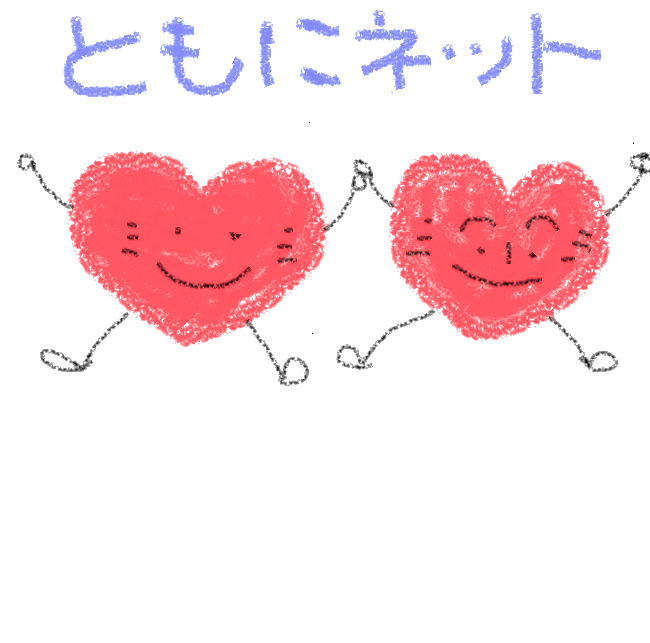 知的障害者移動支援従業者（ガイドヘルパー）の資格をとりませんか。知的障害者の外出サポート専門のヘルパー研修です。この研修受講により知的障害者の移動支援事業に従事することができます。（各区市町村により移動支援従事の条件が異なりますのでご注意ください。）【募集定員】20名（定員に達した時点で締め切ります）近隣の大学生を優先します。東京都内・近郊、在住・在勤で通学可能な方受講後実際に従事する意思のある方11月18日（土）9：00～16：20（講義）　福祉会館11月19日（日）9：00～17：30（講義）　福祉会館11月25日（土）9：30～17：10（演習）　美園地域センター※3日間でガイドヘルパーの資格が取れます。【受講料】3000円（キャッシュバック制度あります）20名定員に達し次第締め切ります。（学生は優先とします）まずは、お気軽にお問合せ下さい。NPO法人「だれもがともに小平ネットワーク」　042-308-3732　　　担当：村田ホームページから申し込み用紙をダウンロードし、郵送またはFAX、または下記QRコードから申し込みフォームに入りお申し込み下さい。本人確認を初日受付時に行いますので、運転免許証など本人確認ができる証明書を持参ください。【問合せ】NPO法人だれもがともに小平ネットワーク　小平市仲町２６９－１サンハイム小山１０２　　ともにネット事務所まで　　担当　村田☎　０４２－３０８－３７３２fax　０４２－３０８－３７４９メール　saposen@jcom.zaq.ne.jp 　申し込みフォームはこちらから↓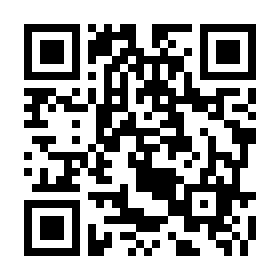 「ポンポロリンコンサート」絵本朗読とピアノ演奏、合間に打楽器リズム遊び等もします。『カプチーヌ』朗読：井上良江、ピアノ演奏：祝迫利衣子【日時】10月22日(日)10:50～11:40 (開場10:30)【場所】大沼公民館ホール【費用】無料【主催・申込】「音楽と遊ぼう」特別企画係　☎ 090-3240-4552メール　r.ryth-rec.10135@docomo.ne.jp小平子ども食堂まるちゃんカフェお弁当配布です。いずれも17:00～18:0010月19日（木）学園東個人宅10月13日（金）、27日（金）ガーデンハウスいちょう　11月1日(水)　ラグラス11月10日（金）、24日（金）　ガーデンハウスいちょう11月16日（木）　学園東町個人宅要予約です。【費用】300円【連絡先】☎ 090-4413-7455（岩本）移動式子ども食堂カモミール■弁当の持ち帰り　配布時間は17:30～予定数に達し次第終了。献立は当日のお楽しみ　【日時・場所】10月18日（水）調理・提供：中央公民館11月1日（水）調理・提供：小川公民館11月15日（水）調理：中央公民館提供：大沼町一丁目アパート集会室【費用】子どもは高校生まで無料　大人は300円■caféカモミール【日時】毎月第1金曜日17:00～19:00（最終受付：18:30）11月3日、12月1日、2024年2月2日、3月1日（1月はお休み）混雑緩和のため、整理券を配布する場合があります。【場所】津田公民館【提供数】限定30食【料金】子ども無料、大人300円（予定）手洗い・検温と、食事をするまでのマスクの着用をお願いいたします。また、離乳食、アレルギー、持ち帰りの対応はできかねます。ご了承ください。【主催】NPO法人カモミール（子ども食堂）https://www.facebook.com/chamomile.TT/メール　chamomile.2021@outlook.jpあったか小平【日時】毎月第４土曜日　10月28日（土）12:00～13:30【場所】学園１丁目　個人宅【費用】子ども：100円、大人：300円【連絡先】☎ 090-8582-8360（あったか小平）※小中学生の学習支援も行っています。詳しくはお問合せください。だれでも食堂ゆらり私たち『だれでも食堂ゆらり』は、昼食の提供を軸に、子ども達と地域の方々との多世代が交流できる「居場所づくり」を目指しています。お蔭様で、この4月から2年目に入りましたが、和やかな一日を過ごしていただけるように、スタッフ18名が皆様をお待ちしています。これからも末永く皆様に愛され、ご利用いただけるよう努めてまいります。【日時】11月５日（日）11:30～13:30　※受付開始11:00～【場所】小川西町公民館 ホール【定員】80食。始めに40食、順次入れ替え制（先着順）売り切れご容赦ください。【献立】麻婆豆腐【費用】300円　中学生以下は無料 ※折り紙教室始めました。（和室）※アレルギー対策はしていません。【連絡先】☎ 090-8567-4507（市東・しとう）ハニカムだれでも食堂毎月1回月末の日曜日のお昼に手作り弁当を配布【日時】月末日曜日11:30～売り切れまで【場所】すごしばハニカム（花小金井4-33-7）【費用】大人300円、大学生以下無料にじーず多摩10代～23歳までのＬＧＢＴ（かもしれない人を含む）のための居場所。セクシュアル・マイノリティ当事者のうち、若年層の当事者の中には、学校や家庭の場において自分らしく振る舞うことができず、苦しい思いをされている人がいます。また、自分と同じ当事者を見つけることができず、どのように考えたり、振舞ったりすればよいのかがわからずに悩みを抱えてしまうといった課題があります。悩みや孤独感を抱えることが多い若年層セクシュアル・マイノリティ当事者が、安心して生活できるような地域づくりを目指すため、多摩地域の11市が広域的に連携し、若年層の当事者同士が交流できる「居場所（にじーず多摩）」を定期的に開催します。参加無料にじーずはLGBTの子ども・若者（10代〜23歳まで）の居場所づくりを行う団体です。友達を作ったり、遊んだり、のんびりしたりできる居場所を運営しています。※東京都多摩地域複数市（※）の連携事業清瀬市、国立市、小金井市、小平市、国分寺市、多摩市、東村山市、日野市、府中市、町田市、武蔵村山市（2023年4月現在）・若者限定の居場所なので、大人の方のご参加はご遠慮ください。・アライの方が勉強のために参加することもご遠慮ください。なお、今年度から事前申し込みは原則不要ですが、会場の都合等により事前申し込み制となる場合があります。詳細は下記ページをご確認ください。11月12日(日)　東村山市中央公民館12月10日(日)　多摩市TAMA女性センター（ワークショップルーム）1月14日(日)　清瀬市男女共同参画センター・アイレック2月11日(日)　国立駅前くにたち・こくぶんじ市民プラザ3月10日(日)　日野市多摩平の森ふれあい館※屋外イベントについては、お申込みされた方に詳しい会場などの詳細をお伝えします。詳しくは、https://24zzz-lgbt.com/blog/tama2023/熟年いきいき会熟年いきいき会「ミニさわやかサロン」＜会員限定行事＞【日時】１０月１２日（木）１３：３０～１６：００【場所】福祉会館第３集会室（３階）【参加費】無料　　　　　「伴侶を亡くした人が語り合う会」【日時】１０月２０日（金）１３：３０～１６：００【場所】中央公民館学習室２【参加費】２００円（会員１００円）講演会　　～北極点から見ると、どちらを見ても南…～　　　　　　　　　　　「地平線の先を目指して」講師：風間深志　　　　　（冒険家・ＮＰＯ法人地球元気村村長）日時：１０月２５日（水）１３：３０～１６：００場所：中央公民館学習室４（２階）参加費：２００円（会員１００円）　　　　　上記共通事項【主催】熟年いきいき会【問合せ】☎ ０４２‐３４１‐８６０４ （太田）男女共同参画センター”ひらく”設立20周年に向けて講演会「誰もが安心して暮らせる小平に～これから求められる男女共同参画センターの役割とは？～」小平元気村おがわ東にある「男女共同参画センター“ひらく”」は、来年1月に20周年を迎えます。安心して暮らせるまちづくりには欠かせない公共施設の１つです。男女共同参画宣言都市こだいらにふさわしいセンター機能についてのお話を聞き意見交換をします。【日時】11月19日（日）14:00～16:15【場所】男女共同参画センター“ひらく”(萩山駅南口徒歩3分)【講師】瀬山紀子さん(埼玉大学ダイバーシティ推進センター准教授)【主催】小平市女性のつどい　【後援】小平市(申請中)【会場定員】30名（直接会場へ、申込不要）　オンラインの方はフォームまたはQRコードからお申込みください。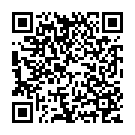 https://forms.gle/arg2gPAXARdWNAHK9【費用】無料【問合せ】☎ 080-1244-7368(岩嶋・夜間のみ)　　　　　kodairashijyosei@yahoo.co.jpスマホ・パソコンお助け隊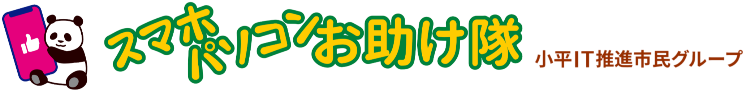 スマホやパソコンのお困りごとについて、誰でも無料で相談できます。参加者へ個別に対応します。入退室は自由です。▶︎10月の講習会 は、オンライン開催(10/31) を申し込みいただけます!31日9:30～11:30　　オンライン開催≪11月≫（すべて火曜日）満員：7日9:30～11:30　鈴木公民館14日13:30～15:30　鈴木地域センター21日13:30～15:30　大沼公民館28日13:30～15:30　天神地域センター【費用】無料【持参】スマホ、パソコン（電源、マウス）【定員】先着10名【申込】下記のHPよりお申し込みください。https://otasuke.kodaira-it.jp→【連絡先】☎ 080-8576-8895（佐藤）メール　info@kodaira-it.jp【主催】小平IT推進市民グループ（会員募集中）マザースハローワーク立川出張相談会（無料）―自分らしい働き方、みつけよう―そろそろ仕事に就いて自分らしい働き方を見直したい、これまでの働き方を見直したいなど、市内でマザーズハローワーク立川相談員による相談を受けられます。【日時】各回1名　9:30～、10:15～、11:00～11月16日（木）天神地域センター第1，2集会室≪2024年≫1月18日（木）上水本町地域センター第1，2集会室3月21日（木）小川町1丁目地域センター集会室３【申込方法】各回前々日（保育ご希望の方は1週間前）までに下記の問合せ先へ【問合せ】小平市地域振興部・男女参画推進課　男女共同参画担当☎ 042-346-9618　fax 042-346-9575メール：kyodo-danjo@city.kodaira.lg.jp第27回白梅保育セミナー―幼保小の架け橋プログラム―幼児教育と小学校教育の接続について教育と福祉の観点から考える【日時】11月19日（日）10:30～17:00【場所】白梅学園大学・白梅学園短期大学【プログラム】講演：幼児教育と小学校教育の質の高さを求めるなかでその接続を可能にする。講師：無藤 隆（白梅学園大学名誉教授）パネルディスカッション分科会【申込締切】10月27日（金）16時まで【定員】100人【受講料】3,000円令和５年度 新会員募集多摩ハイキング同好会令和５年度後期会員募集中高年者対象の会です。若い方も大歓迎ですが、平日に実施しています。55歳～92歳　女性60%　設立：平成元年。年後期会費（10月～翌３月）：2,000円　入会金：不要一緒に登りませんか？主に奥多摩、秩父の山々を計画しています。一緒に飲みませんか？（コロナで自粛中）安全第一が基本です。月に５～６コース計画会員には計画書と説明会を実施開催日時は、ホームページ又はお問合せください。【問合せ】042-458-1499　（安倍）ご希望で計画書をお送りします。ホームページ　（会名で検索）http://tamahai.web.fc2.comソーシャル・ジャスティス基金SJFアドボカシーカフェ第81回私たちの人生に『政治家』になる選択肢を！―統一地方選2023・若年女性立候補者への調査結果から探る打開策―【日時】11月13日（月）13:30～16:00 　※受付時間13:00～【場所】オンライン開催　【申込み締切】11月11日（土）【申込み方法】お申込みフォーム下記 　 https://socialjustice.jp/20231113.html○先着50名様。事前登録制。ゲスト：荻上チキさん、稲永ともみさん、西あきこさん、たなかふみえさん、能條桃子さん【参加費】無料　イベントホームページhttps://socialjustice.jp/p/20231113/【問合せ】NPO法人まちぽっと ソーシャル・ジャスティス基金(SJF)メール:　info「あ」socialjustice.jp　※送信の際は「あ」を@に変更ください。ホームページ: 　https://www.socialjustice.jp/NPOブックスタートブックスタート全国研修会【日時】10月20日（金）13:30～16:00【場所】オンライン【申込み締切】10月13日（金）【申込み】NPOブックスタートのウェブサイトhttps://www.bookstart.or.jp/information/20230707/3654/【定員】なし　　　【参加費】無料見逃し配信あり【問合せ】NPOブックスタート 全国研修会担当kenshu@bookstart.or.jp☎  03-5228-2891〒162-0814 新宿区新小川町5-19 角田ビル3階